Komsija za provedbu natječajaVukovar, 21. travnja 2021.OBAVIJESTuz javni natječaj Općinskog suda u Vukovaruza radno mjesto II. vrste viši  informatički referentOpis poslova:upisivanje podataka u računalne baze podataka, upis i jednostavna obrada te razmjena elektroničkih (digitalnih) dokumenta, održavanje računalnih sustava i mreža te njihovo upravljanje, izrada jednostavnijih programskih rješenja, pružanje manje složenih oblika pomoći korisnicima informatičkih resursa (računala, mreže, programska rješenja), poslovi pripreme, kontrole i distribucije dokumentacije potrebne za djelovanje informatičkog sustava, druge poslove na osnovi dobivenih radnih uputa i druge poslove  po nalogu predsjednika/ce suda.Podaci o plaći:	Plaća službenika čini umnožak koeficijenta složenosti poslova radnog mjesta i osnovice za izračun plaće, uvećan za 0,5% za svaku navršenu godinu radnog staža.Osnovica za izračun bruto plaće iznosi 6.044,51 kn, a koeficijent složenosti poslova radnog mjesta II. vrste -  informatički referent je 0,989Način testiranja kandidata:Testiranje se sastoji od:- pisane provjere znanja bitnih za obavljanje poslova radnog mjesta za koje se prima – pisani test;- razgovorIzvori za pripremanje su:- Zakon o sudovima (NN br. 28/13., 33/15., 82/15., 82/16., 67/18., 126/19. i 130/20).- Osnove računarstva autor prof. dr. sc. Bojan JerbićVrijeme održavanja testiranja biti će objavljeno naknadno na web stranici suda (najmanje pet dana prije testiranja)Vukovar, 21. travnja 2021.				       Komisija za provedbu natječaja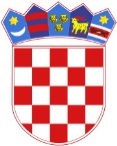 Republika HrvatskaOpćinski sud u VukovaruVukovar, Županijska 31Ured predsjednika suda